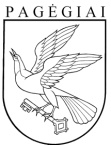 Pagėgių savivaldybės tarybasprendimasDĖL PAGĖGIŲ SAVIVALDYBĖS APLINKOS APSAUGOS RĖMIMO SPECIALIOSIOS PROGRAMOS 2020 METŲ PRIEMONIŲ VYKDYMO ATASKAITOS PATVIRTINIMO2021 m. vasario 18 d. Nr. T- 35PagėgiaiVadovaudamasis Lietuvos Respublikos vietos savivaldos įstatymo 16 straipsnio 4 dalimi, Lietuvos Respublikos savivaldybių aplinkos apsaugos rėmimo specialiosios programos įstatymo 4 straipsnio 3 dalimi ir Lietuvos Respublikos aplinkos ministro 2011 m. kovo 4 d. įsakymu Nr. D1-201 „Dėl Savivaldybių aplinkos apsaugos rėmimo specialiosios programos priemonių vykdymo patikrinimo tvarkos aprašo, Savivaldybių aplinkos apsaugos rėmimo specialiosios programos priemonių vykdymo ataskaitos formos ir Savivaldybių aplinkos apsaugos rėmimo specialiosios programos priemonių vykdymo ataskaitos formos pildymo taisyklių patvirtinimo“, Pagėgių savivaldybės taryba nusprendžia:1.	Patvirtinti Pagėgių savivaldybės aplinkos apsaugos rėmimo specialiosios programos 2020 metų priemonių vykdymo ataskaitą (pridedama).2.	Sprendimą paskelbti Teisės aktų registre ir Pagėgių savivaldybės interneto svetainėje www.pagegiai.lt.Šis sprendimas gali būti skundžiamas Regionų apygardos administracinio teismo Klaipėdos rūmams (Galinio Pylimo g. 9, 91230 Klaipėda) Lietuvos Respublikos administracinių bylų teisenos įstatymo nustatyta tvarka per 1 (vieną) mėnesį nuo sprendimo paskelbimo dienos. Savivaldybės meras				       Vaidas Bendaravičius                                                                            PATVIRTINTAPagėgių savivaldybės tarybos 2021 m. vasario 18  d.sprendimu Nr. T-35PAGĖGIŲ SAVIVALDYBĖS ADMINISTRACIJAPAGĖGIŲ SAVIVALDYBĖS APLINKOS APSAUGOS RĖMIMO SPECIALIOSIOS PROGRAMOS 2020 METŲ PRIEMONIŲ VYKDYMO ATASKAITA1. Informacija apie Savivaldybių aplinkos apsaugos rėmimo specialiosios programos (toliau – Programa) lėšas2. Priemonės, kurioms finansuoti naudojamos lėšos, surinktos už medžiojamųjų gyvūnų išteklių naudojimą3. Programos lėšos, skirtos Savivaldybės visuomenės sveikatos rėmimo specialiajai programai4. Kitos aplinkosaugos priemonės, kurioms įgyvendinti panaudotos Programos lėšos5.Ataskaitinio laikotarpio Programos lėšų likučiai (nepanaudotos lėšos)Eil. Nr.(1) Programos finansavimo šaltiniaiLėšos Eur1.1.Mokesčiai už teršalų išmetimą į aplinką9 1001.2.Mokesčiai už valstybinius gamtos išteklius (naudingąsias iškasenas, vandenį, statybinį gruntą ir angliavandenilius)14 4001.3.Lėšos, gautos kaip želdinių atkuriamosios vertės kompensacija5 4001.4.Savanoriškos juridinių ir fizinių asmenų įmokos ir kitos teisėtai gautos lėšos-1.5.Iš viso (1.1 + 1.2 + 1.3 + 1.4):28 9001.6.Mokesčiai, sumokėti už medžiojamųjų gyvūnų išteklių naudojimą14 5001.7.Ankstesnio ataskaitinio laikotarpio ataskaitos atitinkamų lėšų likutis 4 4001.8.Iš viso (1.6 + 1.7):18 9001.9.Faktinės ataskaitinio laikotarpio Programos lėšos (1.5 + 1.8)47 800Eil. Nr.(2) Savivaldybės visuomenės sveikatos rėmimo specialiajai programai skirtinos lėšosLėšos, Eur1.10.20 procentų Savivaldybių aplinkos apsaugos rėmimo specialiosios programos lėšų, neįskaitant įplaukų už medžioklės plotų naudotojų mokesčius, mokamus įstatymų nustatytomis proporcijomis ir tvarka už medžiojamųjų gyvūnų išteklių naudojimą5 8001.11.Ankstesnio ataskaitinio laikotarpio ataskaitos atitinkamų lėšų likutis 6301.12.Iš viso (1.10 + 1.11):6 400Eil. Nr.(3) Kitoms Programos priemonėms skirtinos lėšosLėšos, Eur1.13.80 procentų Savivaldybių aplinkos apsaugos rėmimo specialiosios programos lėšų, neįskaitant įplaukų už medžioklės plotų naudotojų mokesčius, mokamus įstatymų nustatytomis proporcijomis ir tvarka už medžiojamųjų gyvūnų išteklių naudojimą23 1201.14.Ankstesnio ataskaitinio laikotarpio ataskaitos atitinkamų lėšų likutis 9 5001.15.Iš viso (1.13 + 1.14):32 620Eil. Nr.Priemonės pavadinimasDetalus priemonės vykdymo aprašymasPanaudota lėšų, Eur2.1.Žemės sklypų, kuriuose medžioklė nėra uždrausta, savininkų, valdytojų ir naudotojų, įgyvendinamos žalos prevencijos priemonės, kuriomis jie siekia išvengti medžiojamųjų gyvūnų daromos žalosŽemės sklypų, kuriuose medžioklė nėra uždrausta, savininkų, valdytojų ir naudotojų, įgyvendinamos žalos prevencijos priemonės, kuriomis jie siekia išvengti medžiojamųjų gyvūnų daromos žalos2.1.1.Repelentų pirkimas1. Priemonės vykdytojas – VĮ Šilutės miškų urėdija.2. Priemonės vykdymo pradžios data – 2020-09-01.Priemonės įvykdymo pabaigos data – 2020-11-30.3. Atliktų darbų ir (ar) suteiktų paslaugų aprašymas:  želdinių apsauga repelentais.4. Įsigyta įranga ar prekės – repelentai.5. Kita detali informacija apie vykdytą priemonę – repelentai – 1045 kg.2 7012.1.2.Vilkų ūkiniams gyvūnams daromos žalos prevencijos priemonių įsigijimas1. Priemonės vykdytojas – Nerijus Gedgaudas.2. Priemonės vykdymo pradžios data – 2020-11-01.Priemonės įvykdymo pabaigos data – 2020-12-01.3. Atliktų darbų ir (ar) suteiktų paslaugų aprašymas: 4. Įsigyta įranga ar prekės – pintas cinkuotas tvoros tinklas ir cinkuoti tvoros stulpai.5. Kita detali informacija apie vykdytą priemonę –8102.1.3.Vilkų ūkiniams gyvūnams daromos žalos prevencijos priemonių įsigijimas1. Priemonės vykdytojas – Darius Degutis.2. Priemonės vykdymo pradžios data – 2020-11-01.Priemonės įvykdymo pabaigos data – 2020-12-01.3. Atliktų darbų ir (ar) suteiktų paslaugų aprašymas: 4. Įsigyta įranga ar prekės – elektrinis piemuo. 5. Kita detali informacija apie vykdytą priemonę –630Vilkų ūkiniams gyvūnams daromos žalos prevencijos priemonių įsigijimas1. Priemonės vykdytojas – Irena Šeputienė.2. Priemonės vykdymo pradžios data – 2020-11-01.Priemonės įvykdymo pabaigos data – 2020-12-01.3. Atliktų darbų ir (ar) suteiktų paslaugų aprašymas: 4. Įsigyta įranga ar prekės – elektrinis piemuo. 5. Kita detali informacija apie vykdytą priemonę –5362.2.Kartografinės ir kitos medžiagos, reikalingos pagal Medžioklės įstatymo reikalavimus rengiamiems medžioklės plotų vienetų sudarymo ar jų ribų pakeitimo projektų parengimo priemonėsKartografinės ir kitos medžiagos, reikalingos pagal Medžioklės įstatymo reikalavimus rengiamiems medžioklės plotų vienetų sudarymo ar jų ribų pakeitimo projektų parengimo priemonės-Iš viso: Iš viso: 4 677Programos pavadinimasPanaudota lėšų, EurSavivaldybės visuomenės sveikatos rėmimo specialioji programa4 324Eil. Nr.Priemonės pavadinimasDetalus priemonės vykdymo aprašymasPanaudota lėšų, Eur4.1.Aplinkos kokybės gerinimo ir apsaugos priemonėsAplinkos kokybės gerinimo ir apsaugos priemonės4.1.1.Saugomų teritorijų, esančių Savivaldybės teritorijoje, priežiūros ir tvarkymo darbų finansavimas1. Priemonės vykdytojas – Rambyno regioninio parko direkcija2. Priemonės vykdymo pradžios data  - 2020-02-13. Priemonės įvykdymo pabaigos data − 2020-10-01. 3. Atliktų darbų ir (ar) suteiktų paslaugų aprašymas: nušienautos rekreacinės teritorijos.4. Įsigyta įranga ar prekės – 5. Kita detali informacija apie vykdytą priemonę – priežiūros darbai vykdyti pagal 2020 m. vasario 13 d. pasirašytą sutartį Nr. A3-105 „Saugomų teritorijų apsaugos ir tvarkymo darbų finansavimo sutartį“ tarp Pagėgių savivaldybės administracijos ir Rambyno regioninio parko direkcijos.5004.2.Atliekų tvarkymo infrastruktūros plėtros priemonėsAtliekų tvarkymo infrastruktūros plėtros priemonės04.3.Atliekų, kurių turėtojo nustatyti neįmanoma arba kuris nebeegzistuoja, tvarkymo priemonėsAtliekų, kurių turėtojo nustatyti neįmanoma arba kuris nebeegzistuoja, tvarkymo priemonės04.4.Aplinkos monitoringo, prevencinės, aplinkos atkūrimo priemonėsAplinkos monitoringo, prevencinės, aplinkos atkūrimo priemonės4.4.1.Cheminių avarijų likvidavimui reikalingos medžiagos1. Priemonės vykdytojas – Pagėgių savivaldybės priešgaisrinė tarnyba2. Priemonės vykdymo pradžios data  - 2020-09-09. Priemonės įvykdymo pabaigos data − 2020-12-01. 3. Atliktų darbų ir (ar) suteiktų paslaugų aprašymas -4. Įsigyta įranga ar prekės: perkamas naftos produktų ploviklis ir birus absorbentas.5. Kita detali informacija apie vykdytą priemonę – lėšos skirtos pagal 2020 m. rugsėjo 9 d. pasirašytą sutartį Nr. A3-369 „Lėšų skyrimo sutartis“ tarp Pagėgių savivaldybės administracijos ir Pagėgių savivaldybės priešgaisrinės tarnybos.500Žuvų mailius1. Priemonės vykdytojas – Pagėgių savivaldybės administracija.2. Priemonės vykdymo pradžios data  - 2019-05-28. Priemonės įvykdymo pabaigos data − 2020-02-01. 3. Atliktų darbų ir (ar) suteiktų paslaugų aprašymas -4. Įsigyta įranga ar prekės: pirkti amūrų ir plačiakakčių žuvų jaunikliai.5. Kita detali informacija apie vykdytą priemonę – žuvų jaunikliai pirkti iš Laimono Noreikos dirbančio pagal verslo liudijimą.724.5.Visuomenės švietimo ir mokymo aplinkosaugos klausimais priemonėsVisuomenės švietimo ir mokymo aplinkosaugos klausimais priemonės4.5.1.Spaudinių aplinkosaugine tema įsigijimas1. Priemonės vykdytojas – VŠĮ „Mūsų girios“. 2. Priemonės vykdymo pradžios data  − 2020-09-23. Priemonės įvykdymo pabaigos data − 2020-12-31. 3. Atliktų darbų ir (ar) suteiktų paslaugų aprašymas: žurnalo „Mūsų girios“ prenumerata 2020 m. 09 mėn.- 2020 m. 12mėn.4. Įsigyta įranga ar prekės – žurnalo „Mūsų girios“ prenumerata 2020 m. 09 mėn.- 2020 m. 12mėn.5. Kita detali informacija apie vykdytą priemonę – leidinio prenumerata.564.5.2.Konkursas „Žemė- mūsų visų namai“1. Priemonės vykdytojas − Pagėgių savivaldybės administracija. 2. Priemonės vykdymo pradžios data  − 2020-06-17. Priemonės įvykdymo pabaigos data − 2020-06-17. 3. Atliktų darbų ir (ar) suteiktų paslaugų aprašymas: -4. Įsigyta įranga ar prekės – įsigytos akcijos dalyviams dovanėlės 5. Kita detali informacija apie vykdytą priemonę – konkurso „Žemė- mūsų visų namai“ dalyvių apdovanojimui skirtos dovanėlės (krepšinio kamuoliai, lauko žaidimas „Petankė“)3324.5.3.Talka prie Benininkų telkinio1. Priemonės vykdytojas − Pagėgių savivaldybės administracija. 2. Priemonės vykdymo pradžios data  − 2020-08-26. Priemonės įvykdymo pabaigos data − 2020-09-15. 3. Atliktų darbų ir (ar) suteiktų paslaugų aprašymas: -4. Įsigyta įranga ar prekės – įsigyta vejos žolių sėklų mišinys ir telkinio apželdinimui želdynai ir želdiniai.5. Kita detali informacija apie vykdytą priemonę – organizuota talka prie Benininkų telkinio, kurios metu buvo pasėta vejos žolė ir augalai.1 5834.6.Želdynų ir želdinių apsaugos, tvarkymo, būklės stebėsenos, želdynų kūrimo, želdinių veisimo ir inventorizavimo priemonėsŽeldynų ir želdinių apsaugos, tvarkymo, būklės stebėsenos, želdynų kūrimo, želdinių veisimo ir inventorizavimo priemonės04.6.1.Aplinkos tvarkymui ir želdinių veisimui atlikti1. Priemonės vykdytojas − Pagėgių savivaldybės administracija. 2. Priemonės vykdymo pradžios data  − 2019-04-01. Priemonės įvykdymo pabaigos data − 2019-07-31. 3. Atliktų darbų ir (ar) suteiktų paslaugų aprašymas: -4. Įsigyta įranga ar prekės − administracija sodinukus pirko iš Ritos Tamašauskienės dekoratyvinių augalų ūkio. 5. Kita detali informacija apie vykdytą priemonę − įsigytais želdiniais apželdintos Pagėgių seniūnijų viešosios paskirties teritorijos.5 1474.6.2.Pavojų keliančių medžių šalinimas, medžių ir krūmų genėjimo darbai1. Priemonės vykdytojas − Pagėgių savivaldybės administracija. 2. Priemonės vykdymo pradžios data − 2020-07-28. Priemonės įvykdymo pabaigos data − 2020-07-28.3. Atliktų darbų ir (ar) suteiktų paslaugų aprašymas: pagal seniūnijų išduotus leidimus medžiams šalinti, atlikti pavojų keliančių medžių pjovimo, genėjimo darbai Pagėgių savivaldybės teritorijoje. 4. Įsigyta įranga ar prekės − .  5. Kita detali informacija apie vykdytą priemonę − Pagėgių savivaldybės administracija yra pasirašiusi sutartį su UAB „Aplinkos darbai“ minėtiems darbams atlikti.1 4524.6.3.Aplinkos tvarkymui ir želdinių veisimui atlikti1. Priemonės vykdytojas − Pagėgių savivaldybės administracija. 2. Priemonės vykdymo pradžios data  − 2020-09-15. Priemonės įvykdymo pabaigos data − 2020-09-15. 3. Atliktų darbų ir (ar) suteiktų paslaugų aprašymas -4. Įsigyta įranga ar prekės: administracija klevą „Royal Red“ pirko iš UAB „Soltra“.5. Kita detali informacija apie vykdytą priemonę − įsigytais klevas pasodintas Pagėgių mieste Birutės g. 4954.6.4.Aplinkos tvarkymui ir želdinių veisimui atlikti1. Priemonės vykdytojas − Pagėgių savivaldybės administracija. 2. Priemonės vykdymo pradžios data  − 2020-05-20. Priemonės įvykdymo pabaigos data − 2020-05-20. 3. Atliktų darbų ir (ar) suteiktų paslaugų aprašymas: -4. Įsigyta įranga ar prekės − administracija stulpo vazonus pirko iš ūkininkės Audronės Virbickienės5. Kita detali informacija apie vykdytą priemonę – įsigyti stulpo vazonai Pagėgių miestui.4554.6.5.Aplinkos tvarkymo darbai1. Priemonės vykdytojas − Pagėgių savivaldybės administracija. 2. Priemonės vykdymo pradžios data  − 2020-07-20. Priemonės įvykdymo pabaigos data − 2020-09-28. 3. Atliktų darbų ir (ar) suteiktų paslaugų aprašymas: Benininkų k. tvenkinio valymas, krūmų iškirtimas, pakrančių sutvarkymas.4. Įsigyta įranga ar prekės − .  5. Kita detali informacija apie vykdytą priemonę − Pagėgių savivaldybės administracija yra pasirašiusi sutartis su UAB „Ardomas“ minėtiems darbams atlikti.8 4704.6.6.Aplinkos tvarkymo darbai1. Priemonės vykdytojas − Pagėgių savivaldybės administracija. 2. Priemonės vykdymo pradžios data  − 2020-07-01. Priemonės įvykdymo pabaigos data − 2020-10-13. 3. Atliktų darbų ir (ar) suteiktų paslaugų aprašymas: priešgaisrinio tvenkinio išvalymo darbai.4. Įsigyta įranga ar prekės − .  5. Kita detali informacija apie vykdytą priemonę − Pagėgių savivaldybės administracijai minėtus darbus atliko ŽŪK „Lumpėnų Rambynas“.1 500Iš viso:Iš viso:20 562Eil. Nr.Programos priemonių grupės pavadinimasLėšų likutis, Eur5.1.Programos priemonių grupė, kuriai naudojamos lėšos, surinktos už medžiojamųjų gyvūnų išteklių naudojimą (1.8–2)14 2235.2.Savivaldybės visuomenės sveikatos rėmimo specialioji programa (1.12–3)2 0765.3.Kitų Programos aplinkosaugos priemonių grupė (1.15–4)12 0585.4.Iš viso: 28 357